APPLICATION FOR ENTRY OF A SHAREHOLDER
TO THE SHAREHOLDER REGISTERVARIANT FOR NATURAL PERSONS* the possibility of signing with a qualified electronic signature or ePUAP signatureAppendix No. 1INFORMATION ON THE SHAREHOLDER’S OTHER SHARES* delete as appropriateAppendix No. 2INFORMATION ON JOINT HOLDERS OF THE SHARESI hereby undertake to provide the above mentioned persons with information on the processing of their personal data by Dom Maklerski Navigator S.A. (detailed information on the personal data processing is available at the following website:https://www.navigatorcapital.pl/informacja-o-przetwarzaniu-danych-osobowych-dla-akcjonariuszy-spolek/* delete as appropriate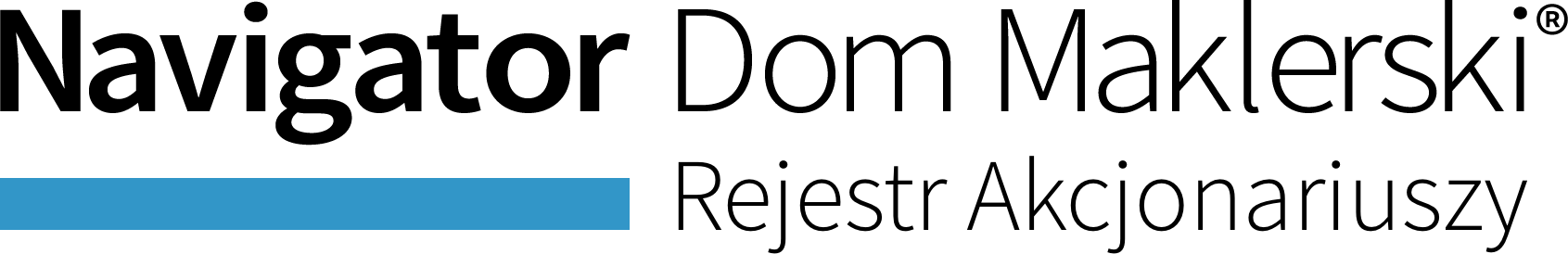 ENTITY KEEPING THE SHAREHOLDER REGISTER:DOM MAKLERSKI NAVIGATOR S.A. [BROKERAGE HOUSE]ul. Twarda 18, 00-105 WarsawTax Identification Number NIP:  1070006735 
National Business Registry number REGON: 14087126National Court Register KRS:  0000274307INTRODUCTION, LEGAL BASIS, INSTRUCTIONSPurpose of the form: The provision of certain data in the Application is necessary to disclose the shareholder in the shareholder register of the Company, which will be kept by Dom Maklerski Navigator S.A. (hereinafter the Brokerage House).Data included in the Application will be used for the following purposes: to identify and verify the Company’s shareholder, including in connection with operations on the shares, to make notifications, and to exercise shareholder’s rights. The Shareholder may at any time change and update the data provided.Data included in section I will be available only to the Company and the Brokerage House that keeps the shareholder register.Data included in section II, section III as well as the first name (names) and last name of the shareholder will be available to the Company, the Brokerage House, and to each Company’s shareholder disclosed in the Company’s shareholder registerIf you grant your consent to the creation of an access account in the Shareholder Register online system, you are required to give your mobile phone number and e-mail address. Logging in to the system and some operations within the system need to be authorised with one-time codes sent in text messages. If do not give your consent to the creation of an access account to the Shareholder Register online system, giving the mobile phone number and e-mail address is voluntary; providing them will, however, significantly facilitate and speed up communication between the Company, the Brokerage House, and the shareholders as well as increase shareholder safety. You will receive notifications to the mobile phone number and e-mail address provided, e.g. on the content of intended register entry (if a notification is made by another person, this may result, inter alia, in decreasing the number of shares held by the shareholder). Giving a bank account number is not obligatory; it will, however, greatly facilitate financial settlements with shareholders. Dividend and other financial liabilities of the Company towards the shareholder will be paid to the bank account provided.Data included in section VIII - attachments  - indicate the documents justifying the entry, which shall be attached to the application.Legal basis: Article 328(3) of the Code of Commercial Partnerships and Companies and the Act on Counteracting Money Laundering and Terrorism Financing.Instructions:1. Please fill in the form legibly in block letters.2. Please put an X in appropriate boxes.3. All forms where the relevant information will not be entered should be left blank.4. Please attach your own hand-written signature to the form. Application may also be signed with a qualified electronic signature or ePUAP singature.I. THE COMPANY (ISSUER) IDENTIFICATION DATAI. THE COMPANY (ISSUER) IDENTIFICATION DATARegistration business name (name)Organizational formRegistration number (KRS)Tax Identification Number NIPII. SHAREHOLDER’S IDENTIFICATION DATAII. SHAREHOLDER’S IDENTIFICATION DATALast nameFirst name (names)Personal Identification Number PESEL / If you do not have PESEL, please provide your date of birthIdentity card no. / If you do not have an identity card, please provide your passport no.Residence addressResidence addressStreetBuilding no.Unit no.Postal codePlaceAddress for service, if different than residence addressAddress for service, if different than residence addressStreetBuilding no.Unit no.Postal codePlaceMobile phone numberPlease repeat mobile phone numberContact e-mail address for the Company and the Brokerage HousePlease repeat contact e-mail address for the Company and the Brokerage HouseBank account no. (the IBAN format)SWIFT code - if a foreign account is given aboveIII. SHAREHOLDER’S DATA DISCLOSED IN THE SHAREHOLDER REGISTERIII. SHAREHOLDER’S DATA DISCLOSED IN THE SHAREHOLDER REGISTERWhich address is to be disclosed in the shareholder register? (ticking the checkbox is mandatory; just like indicating appropriate address in section I above)Do you give your consent to disclose in the shareholder register your contact e-mail address intended for the Company and the Brokerage HouseIV. SHARES HELDIV. SHARES HELDSeries of shares	Share numbers	Number of sharesType of sharesHave the shares been fully paidRestriction on the transfer of shares or the encumbrances establishede.g. pre-emptive right or pledge; please insert “NONE” if there is no restriction on the transfer (disposal) of sharesVoting rights for the pledgee/usufructuaryplease insert “NONE” if there is no pledgee/usufructuary or if he or she has no voting rightsSeries of shares	Share numbers	Number of sharesType of sharesHave the shares been fully paidRestriction on the transfer of shares or the encumbrances establishede.g. pre-emptive right or pledge; please insert “NONE” if there is no restriction on the transfer (disposal) of sharesVoting rights for the pledgee/usufructuaryplease insert “NONE” if there is no pledgee/usufructuary or if he or she has no voting rightsSeries of shares	Share numbers	Number of sharesType of sharesHave the shares been fully paidRestriction on the transfer of shares or the encumbrances establishede.g. pre-emptive right or pledge; please insert “NONE” if there is no restriction on the transfer (disposal) of sharesVoting rights for the pledgee/usufructuaryplease insert “NONE” if there is no pledgee/usufructuary or if he or she has no voting rightsIf you hold more series of shares than indicated above, please fill in Appendix no. 1 to the Questionnaire. Have you filled in Appendix no. 1 to the Questionnaire - “Information on the shareholder’s other shares?”^ If you have ticked “YES”, please fill in Appendix no. 1 to the Questionnaire.Are there any other joint holders of the above shares?^ If you have ticked “YES”, please fill in Appendix no. 2 to the Questionnaire.V. SHAREHOLDER’S ACCOUNT IN THE SHAREHOLDER REGISTER ONLINE SYSTEMV. SHAREHOLDER’S ACCOUNT IN THE SHAREHOLDER REGISTER ONLINE SYSTEM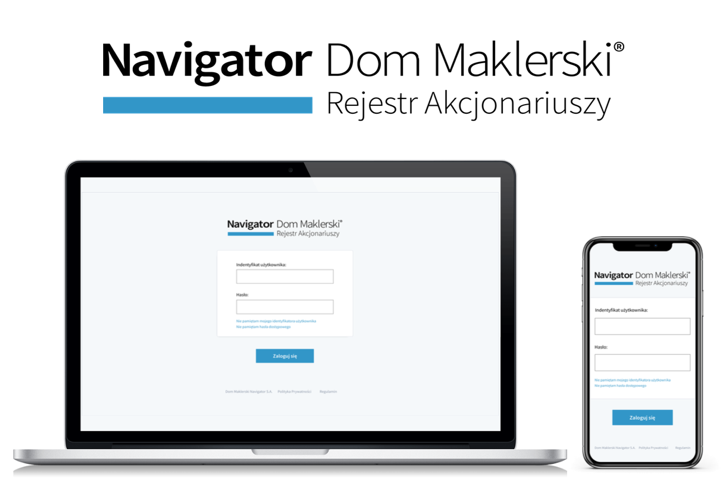 If you give your consent to the creation of an access account in the Shareholder Register online system, you are requested to give your mobile phone number and e-mail address in section I. The Shareholder Register online system of Dom Maklerski Navigator S.A. is a state-of-the-art and convenient web application which allows the shareholder, inter alia, to have permanent electronic access, on a 24/7 basis, to the shareholder register data. The system can be accessed both using a desktop computer and mobile devices that meet minimum technical requirements. The Company shareholders can access the online system on a free of charge basis.Do you want to create an access account in the Shareholder Register online system?VI. PERSONAL DETAILS OF THE PERSON FILLING IN THE QUESTIONNAIREVI. PERSONAL DETAILS OF THE PERSON FILLING IN THE QUESTIONNAIREI fill in the questionnaire as:First and last name and function of the person (persons) representing the Shareholder / First and last name or the name of the Attorneyplease fill in if “Shareholder’s Attorney” / “Shareholder’s Legal Representative” has been ticked aboveAttorney’s/Legal Representative addressAttorney’s/Legal Representative addressStreet	please fill in if “Shareholder’s Attorney” / “Shareholder’s Legal Representative” has been ticked aboveBuilding no.please fill in if “Shareholder’s Attorney” / “Shareholder’s Legal Representative” has been ticked aboveUnit no.please fill in if “Shareholder’s Attorney” / “Shareholder’s Legal Representative” has been ticked abovePostal codeplease fill in if “Shareholder’s Attorney” / “Shareholder’s Legal Representative” has been ticked abovePlaceplease fill in if “Shareholder’s Attorney” / “Shareholder’s Legal Representative” has been ticked aboveAttorney’s/Legal Representative e-mail addressplease fill in if “Shareholder’s Attorney” / “Shareholder’s Legal Representative” has been ticked aboveAttorney’s mobile phone numberplease fill in if “Shareholder’s Attorney” / “Shareholder’s Legal Representative” has been ticked aboveVII. OTHER INFORMATION FOR SHAREHOLDERThe controller of the personal data collected in this Questionnaire is Brokerage House Detailed information on the processing of personal data by Dom Maklerski Navigator S.A. is available at the following website:https://www.navigatorcapital.pl/informacja-o-przetwarzaniu-danych-osobowych-dla-akcjonariuszy-spolek/I declare that the data contained in this Questionnaire is accurate, complete and true.INFORMATION FOR SHAREHOLDER: The provision of complete, reliable and truthful information is important to protect the rights of shareholders. The extent of the information that must be disclosed in the shareholder register is driven by the need to ensure certainty and security of trading. It is also necessary for the issuance of a certificate of incorporation with the content provided for in Article 328(4) of the Code of Commercial Partnerships and Companies.VIII. ATTACHEMENTSNo.Name of the attached documentNumber of copiesForm of the document:Put X in the appropriate field .Form of the document:Put X in the appropriate field .No.Name of the attached documentNumber of copiespaperelectronic  1GIIF questionnaire filled by the buyer/acquirer  2  3  4  5  6  7   8IX. PERSON SUBMITTING THE APPLICATIONName and the last name:Date:Signature:*INSTRUCTIONSPlease fill in this appendix as a supplement if you have used all the boxes in section III of the Shareholder Registration Questionnaire.Series of sharesShare numbersNumber of sharesType of sharesHave the shares been fully paidRestriction on the transfer of shares or the encumbrances establishede.g. pre-emptive right or pledge; please insert “NONE” if there is no restriction on transfer (disposal) of sharesVoting rights for the pledgee/usufructuaryplease insert “NONE” if there is no pledgee/usufructuary or if he or she has no voting rightsSeries of sharesShare numbersNumber of sharesType of sharesHave the shares been fully paidRestriction on the transfer of shares or the encumbrances establishede.g. pre-emptive right or pledge; please insert “NONE” if there is no restriction on transfer (disposal) of sharesVoting rights for the pledgee/usufructuaryplease insert “NONE” if there is no pledgee/usufructuary or if he or she has no voting rightsSeries of sharesShare numbersNumber of sharesType of sharesHave the shares been fully paidRestriction on the transfer of shares or the encumbrances establishede.g. pre-emptive right or pledge; please insert “NONE” if there is no restriction on transfer (disposal) of sharesVoting rights for the pledgee/usufructuaryplease insert “NONE” if there is no pledgee/usufructuary or if he or she has no voting rightsSeries of sharesShare numbersNumber of sharesType of sharesHave the shares been fully paidRestriction on the transfer of shares or the encumbrances establishede.g. pre-emptive right or pledge; please insert “NONE” if there is no restriction on transfer (disposal) of sharesVoting rights for the pledgee/usufructuaryplease insert “NONE” if there is no pledgee/usufructuary or if he or she has no voting rightsSeries of sharesShare numbersNumber of sharesType of sharesHave the shares been fully paidRestriction on the transfer of shares or the encumbrances establishede.g. pre-emptive right or pledge; please insert “NONE” if there is no restriction on transfer (disposal) of sharesVoting rights for the pledgee/usufructuaryplease insert “NONE” if there is no pledgee/usufructuary or if he or she has no voting rightsSeries of sharesShare numbersNumber of sharesType of sharesHave the shares been fully paidRestriction on the transfer of shares or the encumbrances establishede.g. pre-emptive right or pledge; please insert “NONE” if there is no restriction on transfer (disposal) of sharesVoting rights for the pledgee/usufructuaryplease insert “NONE” if there is no pledgee/usufructuary or if he or she has no voting rightsSeries of sharesShare numbersNumber of sharesType of sharesHave the shares been fully paidRestriction on the transfer of shares or the encumbrances establishede.g. pre-emptive right or pledge; please insert “NONE” if there is no restriction on transfer (disposal) of sharesVoting rights for the pledgee/usufructuaryplease insert “NONE” if there is no pledgee/usufructuary or if he or she has no voting rights____________________________________________________________________Place, DateLegible signature of the person acting on behalf of the Shareholder / Shareholder’s attorney/Shareholder’s Legal RepresentativeINSTRUCTIONSPlease fill in the appendix if there are other joint holders of the shares (directly indicated in the Questionnaire or Appendix no. 1 to the Questionnaire). The exercise of rights attached to the shares by joint holders of the shares requires appointment of a common representative.A. JOINT HOLDING OF SHARES- SHARE DESIGNATION	A. JOINT HOLDING OF SHARES- SHARE DESIGNATION	Series of sharesNumber of sharesShare numbersI. JOINT HOLDER OF THE SHARES	I. JOINT HOLDER OF THE SHARES	First name (names)/business name (name) of the joint holder of the sharesName/organizational form of the joint holder of the sharesPersonal Identification Number PESEL / National Court Register KRS of the joint holder of the sharesAddress for service / registered office address of the joint holder of the sharesAddress for service / registered office address of the joint holder of the sharesStreetBuilding no.Unit no.Postal codePlaceAddress for service, if different than residence / registered office address of the joint holder of the sharesAddress for service, if different than residence / registered office address of the joint holder of the sharesStreetBuilding no.Unit no.Postal codePlaceII. JOINT HOLDER OF THE SHARES	II. JOINT HOLDER OF THE SHARES	First name (names)/business name (name) of the joint holder of the sharesName/organizational form of the joint holder of the sharesPersonal Identification Number PESEL / National Court Register KRS of the joint holder of the sharesAddress for service / registered office address of the joint holder of the sharesAddress for service / registered office address of the joint holder of the sharesStreetBuilding no.Unit no.Postal codePlaceAddress for service, if different than residence / registered office address of the joint holder of the sharesAddress for service, if different than residence / registered office address of the joint holder of the sharesStreetBuilding no.Unit no.Postal codePlaceIII. JOINT HOLDER OF THE SHARES	III. JOINT HOLDER OF THE SHARES	First name (names)/business name (name) of the joint holder of the sharesName/organizational form of the joint holder of the sharesPersonal Identification Number PESEL / National Court Register KRS of the joint holder of the sharesAddress for service / registered office address of the joint holder of the sharesAddress for service / registered office address of the joint holder of the sharesStreetBuilding no.Unit no.Postal codePlaceAddress for service, if different than residence / registered office address of the joint holder of the sharesAddress for service, if different than residence / registered office address of the joint holder of the sharesStreetBuilding no.Unit no.Postal codePlaceREPRESENTATIVE OF JOINT HOLDERS OF THE SHARES INDICATED IN SECTION A ABOVEREPRESENTATIVE OF JOINT HOLDERS OF THE SHARES INDICATED IN SECTION A ABOVEHave the joint holders of the shares designated their common representative in accordance with Article 333(2) of the Code of Commercial Partnerships and Companies?First name (names) and last name of the common representative / business name in the case of a legal personplease fill in if you have ticked “YES” abovePersonal identification Number PESEL of the common representative / Tax Identification Number NIP in case of a legal personplease fill in if you have ticked “YES” aboveResidence address of the common representative / registered office address in the case of a legal personResidence address of the common representative / registered office address in the case of a legal personStreetplease fill in if you have ticked “YES” aboveBuilding no.please fill in if you have ticked “YES” aboveUnit no.please fill in if you have ticked “YES” abovePostal codeplease fill in if you have ticked “YES” abovePlaceplease fill in if you have ticked “YES” aboveAddress for service of the common representative (if different than residence / registered office address of the common representative)Address for service of the common representative (if different than residence / registered office address of the common representative)Streetplease fill in if you have ticked “YES” aboveBuilding no.please fill in if you have ticked “YES” aboveUnit no.please fill in if you have ticked “YES” abovePostal codeplease fill in if you have ticked “YES” abovePlaceplease fill in if you have ticked “YES” aboveB. JOINT HOLDING OF SHARES- SHARE DESIGNATION	B. JOINT HOLDING OF SHARES- SHARE DESIGNATION	Series of sharesNumber of sharesShare numbersI. JOINT HOLDER OF THE SHARES	I. JOINT HOLDER OF THE SHARES	First name (names)/business name (name) of the joint holder of the sharesName/organizational form of the joint holder of the sharesPersonal Identification Number PESEL / National Court Register KRS of the joint holder of the sharesAddress for service / registered office address of the joint holder of the sharesAddress for service / registered office address of the joint holder of the sharesStreetplease fill in if you have ticked “YES” aboveBuilding no.please fill in if you have ticked “YES” aboveUnit no.please fill in if you have ticked “YES” abovePostal codeplease fill in if you have ticked “YES” abovePlaceplease fill in if you have ticked “YES” aboveAddress for service, if different than residence / registered office address of the joint holder of the sharesAddress for service, if different than residence / registered office address of the joint holder of the sharesStreetplease fill in if you have ticked “YES” aboveBuilding no.please fill in if you have ticked “YES” aboveUnit no.please fill in if you have ticked “YES” abovePostal codeplease fill in if you have ticked “YES” abovePlaceplease fill in if you have ticked “YES” aboveII. JOINT HOLDER OF THE SHARES	II. JOINT HOLDER OF THE SHARES	First name (names)/business name (name) of the joint holder of the sharesName/organizational form of the joint holder of the sharesPersonal Identification Number PESEL / National Court Register KRS of the joint holder of the sharesAddress for service / registered office address of the joint holder of the sharesAddress for service / registered office address of the joint holder of the sharesStreetplease fill in if you have ticked “YES” aboveBuilding no.please fill in if you have ticked “YES” aboveUnit no.please fill in if you have ticked “YES” abovePostal codeplease fill in if you have ticked “YES” abovePlaceplease fill in if you have ticked “YES” aboveAddress for service, if different than residence / registered office address of the joint holder of the sharesAddress for service, if different than residence / registered office address of the joint holder of the sharesStreetplease fill in if you have ticked “YES” aboveBuilding no.please fill in if you have ticked “YES” aboveUnit no.please fill in if you have ticked “YES” abovePostal codeplease fill in if you have ticked “YES” abovePlaceplease fill in if you have ticked “YES” aboveIII. JOINT HOLDER OF THE SHARES	III. JOINT HOLDER OF THE SHARES	First name (names)/business name (name) of the joint holder of the sharesName/organizational form of the joint holder of the sharesPersonal Identification Number PESEL / National Court Register KRS of the joint holder of the sharesAddress for service / registered office address of the joint holder of the sharesAddress for service / registered office address of the joint holder of the sharesStreetplease fill in if you have ticked “YES” aboveBuilding no.please fill in if you have ticked “YES” aboveUnit no.please fill in if you have ticked “YES” abovePostal codeplease fill in if you have ticked “YES” abovePlaceplease fill in if you have ticked “YES” aboveAddress for service, if different than residence / registered office address of the joint holder of the sharesAddress for service, if different than residence / registered office address of the joint holder of the sharesStreetplease fill in if you have ticked “YES” aboveBuilding no.please fill in if you have ticked “YES” aboveUnit no.please fill in if you have ticked “YES” abovePostal codeplease fill in if you have ticked “YES” abovePlaceplease fill in if you have ticked “YES” aboveREPRESENTATIVE OF JOINT HOLDERS OF THE SHARES INDICATED IN SECTION B ABOVEREPRESENTATIVE OF JOINT HOLDERS OF THE SHARES INDICATED IN SECTION B ABOVEHave the joint holders of the shares designated their common representative in accordance with Article 333(2) of the Code of Commercial Partnerships and Companies?First name (names) and last name of the common representative / business name in the case of a legal personplease fill in if you have ticked “YES” abovePersonal identification Number PESEL of the common representative / Tax Identification Number NIP in case of a legal personplease fill in if you have ticked “YES” aboveResidence address of the common representative / registered office address in the case of a legal personResidence address of the common representative / registered office address in the case of a legal personStreetplease fill in if you have ticked “YES” aboveBuilding no.please fill in if you have ticked “YES” aboveUnit no.please fill in if you have ticked “YES” abovePostal codeplease fill in if you have ticked “YES” abovePlaceplease fill in if you have ticked “YES” aboveAddress for service of the common representative (if different than residence / registered office address of the common representative)Address for service of the common representative (if different than residence / registered office address of the common representative)Streetplease fill in if you have ticked “YES” aboveBuilding no.please fill in if you have ticked “YES” aboveUnit no.please fill in if you have ticked “YES” abovePostal codeplease fill in if you have ticked “YES” abovePlaceplease fill in if you have ticked “YES” aboveC. JOINT HOLDING OF SHARES- SHARE DESIGNATION	C. JOINT HOLDING OF SHARES- SHARE DESIGNATION	Series of sharesNumber of sharesShare numbersI. JOINT HOLDER OF THE SHARES	I. JOINT HOLDER OF THE SHARES	First name (names)/business name (name) of the joint holder of the sharesName/organizational form of the joint holder of the sharesPersonal Identification Number PESEL / National Court Register KRS of the joint holder of the sharesResidence address of the common representative / registered office address in the case of a legal personResidence address of the common representative / registered office address in the case of a legal personStreetplease fill in if you have ticked “YES” aboveBuilding no.please fill in if you have ticked “YES” aboveUnit no.please fill in if you have ticked “YES” abovePostal codeplease fill in if you have ticked “YES” abovePlaceplease fill in if you have ticked “YES” aboveAddress for service, if different than residence / registered office address of the joint holder of the sharesAddress for service, if different than residence / registered office address of the joint holder of the sharesStreetplease fill in if you have ticked “YES” aboveBuilding no.please fill in if you have ticked “YES” aboveUnit no.please fill in if you have ticked “YES” abovePostal codeplease fill in if you have ticked “YES” abovePlaceplease fill in if you have ticked “YES” aboveII. JOINT HOLDER OF THE SHARES	II. JOINT HOLDER OF THE SHARES	First name (names)/business name (name) of the joint holder of the sharesName/organizational form of the joint holder of the sharesPersonal Identification Number PESEL / National Court Register KRS of the joint holder of the sharesResidence address of the common representative / registered office address in the case of a legal personResidence address of the common representative / registered office address in the case of a legal personStreetplease fill in if you have ticked “YES” aboveBuilding no.please fill in if you have ticked “YES” aboveUnit no.please fill in if you have ticked “YES” abovePostal codeplease fill in if you have ticked “YES” abovePlaceplease fill in if you have ticked “YES” aboveAddress for service, if different than residence / registered office address of the joint holder of the sharesAddress for service, if different than residence / registered office address of the joint holder of the sharesStreetplease fill in if you have ticked “YES” aboveBuilding no.please fill in if you have ticked “YES” aboveUnit no.please fill in if you have ticked “YES” abovePostal codeplease fill in if you have ticked “YES” abovePlaceplease fill in if you have ticked “YES” aboveIII. JOINT HOLDER OF THE SHARES	III. JOINT HOLDER OF THE SHARES	First name (names)/business name (name) of the joint holder of the sharesName/organizational form of the joint holder of the sharesPersonal Identification Number PESEL / National Court Register KRS of the joint holder of the sharesResidence address of the common representative / registered office address in the case of a legal personResidence address of the common representative / registered office address in the case of a legal personStreetplease fill in if you have ticked “YES” aboveBuilding no.please fill in if you have ticked “YES” aboveUnit no.please fill in if you have ticked “YES” abovePostal codeplease fill in if you have ticked “YES” abovePlaceplease fill in if you have ticked “YES” aboveAddress for service, if different than residence / registered office address of the joint holder of the sharesAddress for service, if different than residence / registered office address of the joint holder of the sharesStreetplease fill in if you have ticked “YES” aboveBuilding no.please fill in if you have ticked “YES” aboveUnit no.please fill in if you have ticked “YES” abovePostal codeplease fill in if you have ticked “YES” abovePlaceplease fill in if you have ticked “YES” aboveREPRESENTATIVE OF JOINT HOLDERS OF THE SHARES INDICATED IN SECTION C ABOVEREPRESENTATIVE OF JOINT HOLDERS OF THE SHARES INDICATED IN SECTION C ABOVEHave the joint holders of the shares designated their common representative in accordance with Article 333(2) of the Code of Commercial Partnerships and Companies?First name (names) and last name of the common representative / business name in the case of a legal personplease fill in if you have ticked “YES” abovePersonal identification Number PESEL of the common representative / Tax Identification Number NIP in case of a legal personplease fill in if you have ticked “YES” aboveResidence address of the common representative / registered office address in the case of a legal personResidence address of the common representative / registered office address in the case of a legal personStreetplease fill in if you have ticked “YES” aboveBuilding no.please fill in if you have ticked “YES” aboveUnit no.please fill in if you have ticked “YES” abovePostal codeplease fill in if you have ticked “YES” abovePlaceplease fill in if you have ticked “YES” aboveAddress for service of the common representative (if different than residence / registered office address of the common representative)Address for service of the common representative (if different than residence / registered office address of the common representative)Streetplease fill in if you have ticked “YES” aboveBuilding no.please fill in if you have ticked “YES” aboveUnit no.please fill in if you have ticked “YES” abovePostal codeplease fill in if you have ticked “YES” abovePlaceplease fill in if you have ticked “YES” above____________________________________________________________________Place, DateLegible signature of the person acting on behalf of the Shareholder / Shareholder’s attorney/Shareholder’s Legal Representative